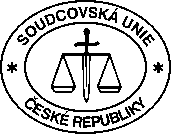 28. Shromáždění delegátů SU ČR12. a 13. října 2018LH Hotel Dvořák TáborHradební 3037, 390 01 Tábor www.lhdvoraktabor.czP R O G R A M ___________________________________________________________________________Pátek  12. 10. 20187,45 – 8,55 		Registrace hostů a delegátů – u recepce9,00 			Zahájení 28. Shromáždění delegátů SU ČR			Konferenční sál - přízemí			Zahájení, uvítání účastníků, seznámení s programem 			Volba návrhové a mandátové komiseVystoupení Mgr. Daniely Zemanové, prezidentky SU ČR Vystoupení domácích i zahraničních hostů 10,40 			Přestávka s občerstvením v předsálí 11,00 			Další vystoupení hostů a účastníků sněmu  			13,00 – 14,00 		Přestávka - oběd – restaurace La Cave14,00 			Jednání delegátů v pracovních skupinách :  		Konferenční sál část Apracovní skupina  „Kariérní řád a hodnocení soudců“moderátoři :  JUDr. František Kučera a Mgr. Andrea Lomozová		Konferenční sál část Bpracovní skupina „ Výběr soudců“moderátoři:  Mgr. Petr Černý a Mgr. Tomáš Mottl                             	Salónek D  - suterén                       		3.   pracovní skupina „Profesní etika“                             	moderátoři :  Mgr. Pavel Punčochář a JUDr. Martina Lorencová               cca 15,30		Přestávka s občerstvením  v předsálí	Konferenčního sálu		(časy určí moderátoři pracovních skupin)  17,30/18,00 		Závěr práce ve skupinách_______________________________________________________________________________________________________________Odpolední program pro hostycca 14,30		Sraz účastníků v recepci hotelu Návštěva táborských  podzemních chodeb, vyhlídková věž,  občerstvení v muzeu čokolády______________________________________________________________________________________________________________19,30			Restaurant La CaveS P O L E Č E N S K Ý   V E Č E R s rautem20,00 – 02,30		DJ Fany – diskotéka_______________________________________________________________________________________________________________	Sobota 13. 10. 20187,30 - 8,55 		Snídaně pro ubytované – La Cave8,30 – 8,55 		Registrace nově příchozích účastníků9,00			Zahájení druhého jednacího dne 			Konferenční sál			Zpráva Kontrolní komise SU ČR 			Zpráva o hospodaření za období září 2017 – srpen 2018			Návrh rozpočtu na hospodářský rok září 2018 – srpen 2019			Přednesení závěrů činnosti pracovních skupin 			Další vystoupení, diskuse 10,30 			Přestávka  s občerstvením  10,50 			Pokračování diskuse 			Závěrečné usnesení 			Ukončení sněmu12,30 – 14,00 		Oběd -	v restauraci La CaveOd 14,00 hod. 		odjezd účastníků _______________________________________________________________________________________________________________14,00 			Tisková konference vedení SU ČR se zástupci médií   __________________________________________Úspěšné jednání přejí všem účastníkůmkancelář SU ČR a vedení LH HOTELU DVOŘÁK TÁBOR.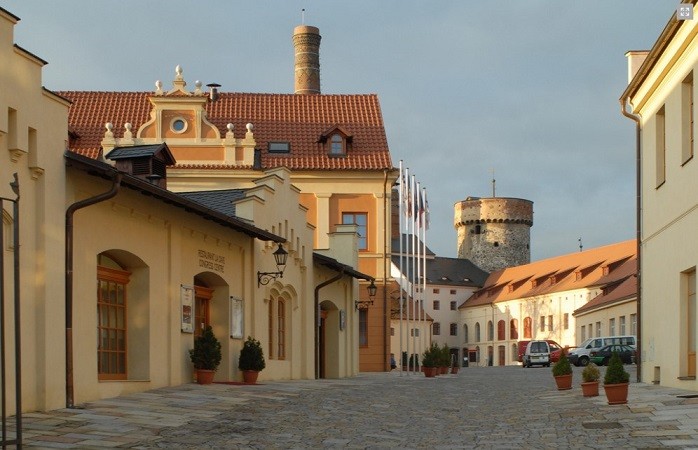 